Self esteemSelf  esteem leads to self respect.When you respect yourself you……Don’t judge yourself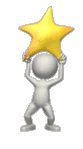 Act kindly to yourself and othersAre openLet people do things for youAre calm and relaxedAre patient with yourselfBelieve in yourselfTrust in your own abilitiesAccept that you will make mistakesFeel confident in new situationsTry new things (accept risks)Accept that you are likeable (and even lovable)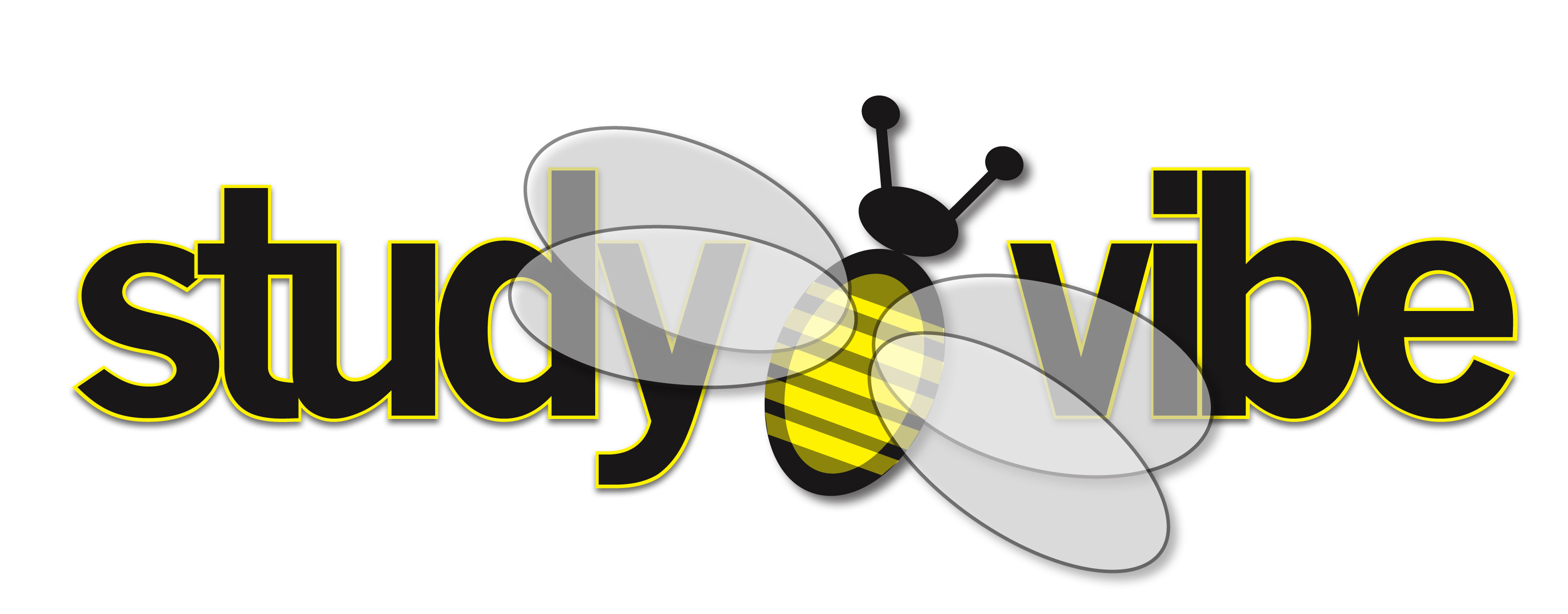 